Orari i konsultimeve për Departamentin, Materiale dhe MetalurgjiViti: 2021/2022DEKANATI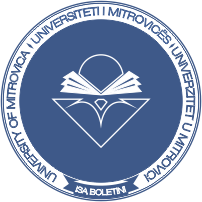 UNIVERSITETI I MITROVICËëS “ISA BOLETINI”UNIVERSITY OF MITROVICAFAKULTETI I GJEOSHKENCAVERr.Ukshin Kovaçica, 40 000 Mitrovicëë, Republika e Kosovëës Dekani:	                                                         Nr. Prot. ___________Prof.  Dr. Naser Peci		                                 Datë: Emri dhe MbiemriKohaDitaProf. asoc. Dr . Zarife Bajraktari-Gashi  1100 -1230E hënëProf.asoc. Dr. Nurten Deva 1300 – 1430E hënëProf. asoc.dr. Izet Ibrahimi1100 – 1230E premteProf. asoc. Dr. Nazmi Hasi 1300 – 1430E martëProf.asoc. Dr. Muharrem Zabeli 1400 – 1530E mërkure Prof. ass Dr. Afrim Osmani1230-1400E merkurëAss. Mimoza Kovaçi-Azemi1000 – 1230E enjteAss. Bastri Zeka1500 – 1730E premtëAss. Imer Sadriu  1300-1530E enjtë